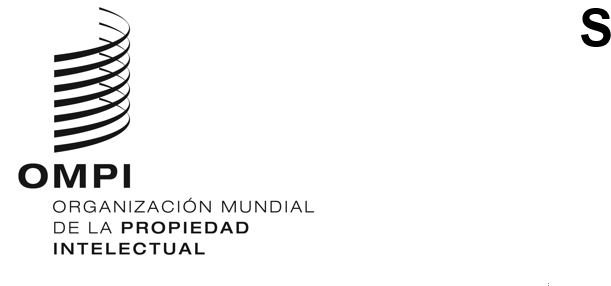 SCCR/42/2 REV.ORIGINAL: INGLÉSFECHA: 11 de abril de 2022Comité Permanente de Derecho de Autor y Derechos ConexosCuadragésima segunda sesiónGinebra, 9 a 13 de mayo de 2022ACREDITACIÓN DE ORGANIZACIONES NO GUBERNAMENTALESDocumento preparado por la SecretaríaEn los Anexos del presente documento figura información relativa a las organizaciones no gubernamentales que han solicitado que se les conceda la condición de observador en las sesiones del Comité Permanente de Derecho de Autor y Derechos Conexos (SCCR), conforme al Reglamento del SCCR (véase el párrafo 10 del documento SCCR/1/2).Se invita al SCCR a aprobar que las organizaciones no gubernamentales que se mencionan en los Anexos del presente documento puedan estar representadas en las sesiones del Comité.[Siguen los Anexos]ORGANIZACIONES NO GUBERNAMENTALES QUE HAN SOLICITADO LA ACREDITACIÓN COMO OBSERVADOR EN LAS SESIONES DEL COMITÉ PERMANENTE DE DERECHO DE AUTOR Y DERECHOS CONEXOS (SCCR)Fundación Centrum CyfroweCentrum Cyfrowe se creó en 2010 como un gabinete de reflexión y acción centrado en fomentar una sociedad civil digital en Polonia mediante el desarrollo de modelos abiertos para la educación, la ciencia, la cultura y la información pública. Su misión es lograr un mundo más inclusivo, más cooperativo y más abierto cambiando la forma en que las personas aprenden, participan en la cultura, utilizan Internet y ejercen sus derechos como usuarios de la Red. Uno de sus principales objetivos es la implantación de políticas y prácticas relacionadas con la liberación de recursos, prestando especial atención a los recursos públicos. También defiende el uso de las tecnologías digitales para el interés público y el desarrollo de políticas que apoyen dicho objetivo. Sus principales áreas de trabajo son la elaboración de políticas y el desarrollo de la comunidad, centrándose en la educación abierta, la apertura del acervo cultural de las galerías, bibliotecas, archivos y museos (conocido como openGLAM, por sus siglas en inglés), la apertura de los recursos públicos y la reforma del derecho de autor.Sus principales formas de actividad son: el trabajo político y la promoción, la educación y la formación, el desarrollo tecnológico y la investigación.Información de contactoPresidenta del consejo de administraciónMagdalena BiernatMiembro del consejo de administración:Aleksandra JanusFundacja Centrum CyfroweChmielna 24/200-020 WarszawaPoloniaNúmero de teléfono: +48 533 951 925Correo-e: mdrabczyk@centrumcyfrowe.plSitio web: https://centrumcyfrowe.pl/en/[Sigue el Anexo II]Global Expert Network on Copyright User RightsLa organización Global Expert Network on Copyright User Rights (Red mundial de especialistas en derechos de los usuarios del derecho de autor) es una red de más de 100 profesionales del mundo académico y especialistas en materia de derecho de autor, procedentes de más de 30 países, que investigan y defienden públicamente el valor de los “derechos de los usuarios” en la legislación nacional e internacional de derecho de autor.Información de contactoSean Flynn, director, PIJIP4300 Nebraska Ave NWWashington DC, 20016, EE.UU.Despacho 205, PIJIPNúmero de teléfono: +1 202 274 400 / +1 571-417-8589Correo-e: andres@wcl.american.edu[Sigue el Anexo III]Instituto de Propiedad Intelectual (IPI)El IPI, fundado en 2004, es una institución de investigación, formación y consultoría que desarrolla su actividad en los ámbitos de la legislación de propiedad intelectual, el derecho de autor, la legislación sobre Internet y la gobernanza de datos. Las principales actividades de investigación de esta ONG están centradas en las excepciones y las limitaciones al derecho de autor, la digitalización y, últimamente, la gobernanza de datos y la inteligencia artificial. Organiza formaciones y conferencias y apoya la labor de defensa jurídica de las instituciones de interés público en materia de investigación y educación. El IPI tiene su sede en Liubliana (Eslovenia) y sus actividades están centradas en Eslovenia y la UE.Información de contactoDra. Maja Bogataj JančičDalmatinova ulica 21000 LjubljanaEsloveniaNúmero de teléfono: +386 41733 625Correo-e: maja.bogataj@ipi.siSitio web: www.ipi.si/[Sigue el Anexo IV]Red en Defensa de los Derechos Digitales, A.C. (R3D)R3D es una organización mexicana dedicada a la defensa y la promoción de los derechos humanos en el entorno digital. Desde 2014, se vale de la investigación aplicada, la defensa, la comunicación y el litigio estratégico para promover el respeto de los derechos humanos en el entorno digital, incluidos los derechos a la privacidad, la libertad de expresión, la no discriminación, el acceso a las tecnologías de la información y la comunicación, y el acceso al conocimiento, entre otros.R3D recibe frecuentes consultas e invitaciones a participar en debates sobre los efectos de la tecnología en los derechos humanos por parte del Congreso mexicano, los organismos reguladores de la protección de datos y las telecomunicaciones, así como de organizaciones internacionales como la Comisión Interamericana de Derechos Humanos, el sistema de derechos humanos de la ONU y la UNESCO.Información de contactoOficial de promoción:Iván Alejandro Martínez MontañoSan Ramón 14Colonia Del ValleBenito JuárezC.P. 03100MéxicoNúmero de teléfono: +52 5555041636Correo-e: ivan@r3d.mxSitio web: https://r3d.mx[Sigue el Anexo V]Sociedad Argentina de Gestión de Actores e Intérpretes (SAGAI)SAGAI es una asociación civil de gestión colectiva, sin fines de lucro, cuya misión es hacer valer los derechos intelectuales de actores, actrices, bailarines, bailarinas e intérpretes de voz en el territorio argentino, los cuales se hacen efectivos mediante la recaudación y distribución de las regalías que se generan por la difusión pública de su labor creativa. La entidad se constituyó legalmente en 2006, y en ese mismo año fue reconocida por decreto del Poder Ejecutivo de la República Argentina como la única entidad de gestión colectiva autorizada para administrar los derechos de los mencionados artistas intérpretes o ejecutantes. También presta servicios de asistencia, promoción, trabajo y formación a sus miembros.Información de contactoDirectora general:Yuriem EchevarríaMarcelo T. de Alvear 1490C1060AABCiudad Autónoma de Buenos AiresArgentinaNúmero de teléfono: +54911-5219-0632Correo-e: yechevarria@sagai.orgSitio web: www.sagai.org[Sigue el Anexo VI]Wikimedia France: Asociación para compartir el conocimiento libreWikimedia France es una asociación francesa sin fines de lucro que se fundó en 2004 con el objetivo principal de promover el libre intercambio de conocimientos, respetando las leyes de derecho de autor. Wikimedia France, cuya sede se encuentra ubicada actualmente en París, reconoce el derecho fundamental a la información y comparte el ideal de un mundo en el que todas las personas tengan libre acceso al conjunto del conocimiento humano. Se encuentra totalmente decidida, en el marco del movimiento Wikimedia, a derribar las barreras sociales, políticas y técnicas que impiden a las personas acceder y contribuir al conocimiento libre. Desarrolla programas con instituciones educativas, instituciones culturales, y autoridades francesas para mejorar la difusión del conocimiento.Información de contactoPresidenta:Capucine-Marin Dubroca-VoisinWikimedia France28 rue de Londres75009 ParisFranciaNúmero de teléfono: +33 1 42 36 26 24Correo-e: naphsica.papanicolaou@wikimedia.frSitio web: www.wikimedia.fr[Sigue el Anexo VII]Wikimedia SverigeWikimedia Sverige es una organización no gubernamental con sede en Suecia que trabaja para conseguir que el conocimiento libre sea accesible y se comparta en Internet. Para ello, se sirve en especial de las plataformas Wikimedia, sobre todo de Wikipedia y Wikimedia Commons, que son dirigidas por el movimiento Wikimedia. La ONG se fundó en 2007 y su sede se encuentra en Estocolmo.Información de contactoJefe de proyecto a cargo de participación y promoción:Eric LuthHammarby Kaj 10 D120 32 StockholmSueciaNúmero de teléfono: +46 765 55 50 95Correo-e: eric.luth@wikimedia.seSitio web: www.wikimedia.se[Sigue el Anexo VIII]Wikimedia CHWikimedia CH se fundó el 14 de mayo de 2006 y en 2007 fue reconocida oficialmente como sección nacional por la Fundación Wikimedia. La misión de la asociación es promover la difusión libre del conocimiento en Suiza y en el extranjero. Su objetivo consiste en apoyar y promover los proyectos de Wikimedia, como Wikipedia, la enciclopedia gratuita en línea; Wikimedia Commons, la base de datos multimedia; Kiwix, la versión sin conexión de Wikipedia; y muchos otros proyectos de código abierto. En colaboración con diferentes instituciones educativas y culturales, sus actividades se centran en tres áreas principales para llegar al mayor número de personas posible: la educación, el acervo cultural en galerías, bibliotecas, archivos y museos (GLAM, por sus siglas en inglés), y la comunidad y la divulgación.Información de contactoDirectora ejecutiva:Jenny EbermannWikimedia CHc/o BDO SAVia Vedeggio 36814 LamoneSuizaNúmero de teléfono: +41 79 255 55 08Correo-e: info@wikimedia.chSitio web: www.wikimedia.ch[Sigue el Anexo IX]Wikimedia Deutschland: Asociación para la promoción del conocimiento libreWikimedia Deutschland se fundó en 2004 en Alemania para liberar el conocimiento y hacerlo accesible al uso de todo el mundo. Es una asociación sin ánimo de lucro, registrada conforme a la legislación alemana, y que desde 2022 cuenta con unos 100.000 miembros y unas 150 personas empleadas a tiempo completo. Wikimedia Deutschland, cuya sede se encuentra en Berlín (Alemania), cumple su misión apoyando los proyectos de Wikimedia (entre ellos, Wikipedia, Wikidata y Wikimedia Commons) y sus comunidades de voluntariado. Asimismo, promueve la cultura abierta, la educación y la investigación; defiende un marco jurídico que facilite el acceso al conocimiento y desarrolla soluciones de software para proyectos de conocimiento libre.Información de contactoDirector ejecutivoDr. Christian HumborgWikimedia Deutschland: Asociación para la promoción del conocimiento libreTempelhofer Ufer 23/2410963 BerlinAlemaniaNúmero de teléfono: +49 (0)30-219 15 826-0Correo-e: politik@wikimedia.deSitio web: https://www.wikimedia.de[Sigue el Anexo X]Wikimedia Italia: Asociación para la difusión del conocimiento abiertoWikimedia Italia es la sección italiana del movimiento Wikimedia. Apoya Wikipedia, la enciclopedia libre en línea, y sus proyectos hermanos en Italia, así como OpenStreetMap, la base de datos geográfica libre y editable del mundo. Wikimedia Italia colabora con instituciones públicas y privadas, museos, bibliotecas, archivos, escuelas y universidades para fomentar el desarrollo y el intercambio de contenido abierto; persigue fines cívicos, solidarios y de utilidad social para lograr un mayor acceso al conocimiento para todos. Gracias a un memorando de entendimiento firmado con el Ministerio de Educación italiano, Wikimedia Italia trabaja para mejorar las competencias digitales del profesorado y el alumnado, promover el uso responsable de Internet, producir recursos educativos abiertos (REA) y desarrollar una ciudadanía digital plena. Desde 2012, Wikimedia Italia lleva organizando Wiki Loves Monuments en Italia, el mayor concurso de fotografía en todo el mundo, con el objetivo de proteger y compartir el conocimiento sobre el patrimonio cultural por medio de los proyectos de Wikimedia.Información de contactoPresidenta:Iolanda PensaVia Bergognone, 3420144, Milano (MI)ItaliaNúmero de teléfono: (+39) 02 97677170Correo-e: segreteria@wikimedia.it / paolo.casagrande@wikimedia.itSitio web: https://www.wikimedia.it[Sigue el Anexo XI]Wikimedia MexicoWikimedia México A.C. es una asociación civil sin fines de lucro que funciona como una sección de Wikimedia (WMF) en México. Tiene la finalidad de difundir y promover en su jurisdicción a Wikipedia y los proyectos de la fundación.La misión de Wikimedia México es empoderar a personas de todo el mundo y promover que recopilen y creen contenidos educativos al amparo de una licencia de contenido libre o en el dominio público, y que los difundan de forma eficaz en todo el mundo.Información de contactoPresidente del consejo de administración:José Flores SosaCalzada de Tlalpan4A 19 UH MultifamiliarTlalpan C.P. 04400, Colonia Educación, Coyoacán, Ciudad de MéxicoMéxicoNúmero de teléfono: +52 1 555103 8527Correo-e: wikimediamexico@gmail.comSitio web: https://mx.wikimedia.org/[Sigue el Anexo XII]The Emirates Reprographic Rights Management Association (ERRA)La ERRA es una organización sin ánimo de lucro establecida por autores y editores de material literario en los Emiratos Árabes Unidos (EAU). En cuanto que primera iniciativa de ese tipo en la región, la ERRA se puso en marcha oficialmente en marzo de 2022. Existe y funciona en calidad de organización de derechos de reproducción y, por lo tanto, administra un régimen de concesión de licencias voluntarias para usos secundarios de obras literarias. La ERRA cree en la importancia de crear y fomentar un entorno en el que se remunere a los creadores por el uso de sus obras de modo que puedan seguir enriqueciendo nuestra cultura mediante sus obras y creaciones.Información de contactoDirectora:Majd Al ShehhiOffice M42, First Floor, Sharjah Book Authority Sharjah Publishing CityPO Box 1760SharjahEAUNúmero de teléfono: +97165069095Correo-e: info@erra.org.ae, m.salim@erra.org.ae [Fin del Anexo XII y del documento]